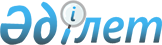 Есіл аудандық мәслихатының 2017 жылғы 25 желтоқсандағы № 23/2 "2018-2020 жылдарға арналған Есіл қаласының, Красивинский ауылдық округінің бюджеттері туралы" шешіміне өзгерістер мен толықтырулар енгізу туралыАқмола облысы Есіл аудандық мәслихатының 2018 жылғы 30 мамырдағы № 31/2 шешімі. Ақмола облысының Әділет департаментінде 2018 жылғы 18 маусымда № 6677 болып тіркелді
      РҚАО-ның ескертпесі.

      Құжаттың мәтінінде түпнұсқаның пунктуациясы мен орфографиясы сақталған.
      Қазақстан Республикасының 2008 жылғы 4 желтоқсандағы Бюджет кодексінің 106 бабының 4 тармағына, 111 бабының 1 тармағына, Қазақстан Республикасының 2001 жылғы 23 қаңтардағы "Қазақстан Республикасындағы жергілікті мемлекеттік басқару және өзін-өзі басқару туралы" Заңының 6 бабына сәйкес, Есіл аудандық мәслихаты ШЕШІМ ҚАБЫЛДАДЫ:
      1. Есіл аудандық мәслихатының "2018-2020 жылдарға арналған Есіл қаласының, Красивинский ауылдық округінің бюджеттері туралы" 2017 жылғы 25 желтоқсандағы № 23/2 (Нормативтік құқықтық актілерді мемлекеттік тіркеу тізілімінде № 6299 тіркелген, 2018 жылғы 16 қаңтарда Қазақстан Республикасының нормативтік құқықтық актілерінің электрондық түрдегі эталондық бақылау банкінде жарияланған) шешіміне келесі өзгерістер мен толықтырулар енгізілсін:
      1 тармақ жаңа редакцияда баяндалсын:
      "1. 2018-2020 жылдарға арналған Есіл қаласының бюджеті тиісінше 1, 2 және 3 қосымшаларға сәйкес, оның ішінде 2018 жылға келесі көлемдерде бекітілсін:
      1) кірістер 99327 мың теңге, оның ішінде:
      салықтық түсімдер 78970 мың теңге;
      салықтық емес түсімдер 9357 мың теңге;
      трансферттер түсімі 11000 мың теңге;
      2) шығындар 99327 мың теңге;
      3) қаржы активтерімен жасалатын операциялар бойынша сальдо 0 мың теңге;
      4) бюджет тапшылығы (профициті) (-0) мың теңге;
      5) бюджет тапшылығын қаржыландыру (профицитін пайдалану) 0 мың теңге.";
      келесі мазмұндағы 1-1 тармағымен толықтырылсын:
      "1-1. 2018 жылға арналған Есіл қаласының бюджетінде аудандық бюджеттен 7 қосымшаға сәйкес нысаналы трансферттер қарастырылғаны ескерілсін.";
      көрсетілген шешімнің 1 қосымшасы осы шешімнің 1 қосымшасына сәйкес жаңа редакцияда баяндалсын;
      осы шешімнің 2 қосымшасына сәйкес көрсетілген шешімнің 7 қосымшасымен толықтырылсын.
      2. Осы шешім Ақмола облысының Әділет департаментінде мемлекеттік тіркелген күнінен бастап күшіне енеді және 2018 жылдың 1 қаңтарынан бастап қолданысқа енгізіледі.
      "КЕЛІСІЛДІ"
      30 мамыр 2018 жыл 2018 жылға арналған қалалық бюджет 2018 жылға арналған аудандық бюджеттен берілетін нысаналы трансферттер
					© 2012. Қазақстан Республикасы Әділет министрлігінің «Қазақстан Республикасының Заңнама және құқықтық ақпарат институты» ШЖҚ РМК
				
      Аудандық мәслихат
сессиясының төрағасы

К.Мистриди

      Аудандық мәслихат
хатшысы

С.Ағымбаева

      Есіл ауданының әкімі

Т.Ерсейітов
Есіл аудандық мәслихатының
2018 жылғы 30 мамырдағы
№ 31/2 шешіміне
1 қосымшаЕсіл аудандық мәслихатының
2017 жылғы 25 желтоқсандағы
№ 23/2 шешіміне
1 қосымша
Санаты
Санаты
Санаты
Санаты
Сома мың теңге
Сыныбы
Сыныбы
Сыныбы
Сома мың теңге
Ішкі сыныбы
Ішкі сыныбы
Сома мың теңге
Атаулар
Сома мың теңге
1
2
3
4
5
I. КІРІСТЕР
99 327
1
Салықтық түсімдер
78 970
1
Табыс салығы
45 372
2
Жеке табыс салығы
45 372
4
Меншікке салынатын салықтар
33 598
1
Мүлiкке салынатын салықтар
303
3
Жер салығы
290
4
Көлік құралдарына салынатын салық
33 005
2
Салықтық емес түсімдер
9 357
6
Басқа да салықтық емес түсімдер
9 357
1
Басқа да салықтық емес түсімдер
9 357
4
Трансферттер түсімі
11 000
2
Мемлекеттік басқарудың жоғары тұрған органдарынан түсетін трансферттер
11 000
3
Аудандардың (облыстық маңызы бар қаланың) бюджеттен түсетін трансферттер
11 000
Функционалдық топ
Функционалдық топ
Функционалдық топ
Функционалдық топ
Сома
Бюджеттік бағдарламалардың әкiмшiсi
Бюджеттік бағдарламалардың әкiмшiсi
Бюджеттік бағдарламалардың әкiмшiсi
Сома
Бағдарлама
Бағдарлама
Сома
Атауы
Сома
1
2
3
4
5
II. Шығындар
99 327
01
Жалпы сипаттағы мемлекеттiк қызметтер 
29 352
124
Аудандық маңызы бар қала, ауыл, кент, ауылдық округ әкімінің аппараты
29 352
001
Аудандық маңызы бар қала, ауыл, кент, ауылдық округ әкімінің қызметін қамтамасыз ету жөніндегі қызметтер
26 759
022
Мемлекеттік органның күрделі шығыстары
2 593
07
Тұрғын үй-коммуналдық шаруашылық
56 575
124
Аудандық маңызы бар қала, ауыл, кент, ауылдық округ әкімінің аппараты
56 575
007
Аудандық маңызы бар қаланың, ауылдың, кенттің, ауылдық округтің мемлекеттік тұрғын үй қорының сақталуын ұйымдастыру
240
008
Елді мекендердегі көшелерді жарықтандыру
17 348,8
010
Жерлеу орындарын ұстау және туыстары жоқ адамдарды жерлеу
528
011
Елді мекендерді абаттандыру мен көгалдандыру
38 458,2
12
Көлік және коммуникация
13 400
124
Аудандық маңызы бар қала, ауыл, кент, ауылдық округ әкімінің аппараты
13 400
013
Аудандық маңызы бар қалаларда, ауылдарда, кенттерде, ауылдық округтерде автомобиль жолдарының жұмыс істеуін қамтамасыз ету
13 400
IV. Қаржы активтерімен жасалатын операциялар бойынша сальдо
0
V. Бюджет тапшылығы (профициті)
0
VI. Бюджет тапшылығын қаржыландыру (профицитін пайдалану)
0Есіл аудандық мәслихатының
2018 жылғы 30 мамырдағы
№ 31/2 шешіміне
2 қосымшаЕсіл аудандық мәслихатының
2017 жылғы 25 желтоқсандағы
№ 23/2 шешіміне
7 қосымша
Атауы
Сома мың теңге
1
2
Барлығы
11 000
Ағымдағы нысаналы трансферттер
11 000
оның iшiнде:
Есіл ауданы Есіл қаласы әкімінің аппараты
11 000
Есіл қаласын абаттандыруға
11 000